Pledge Form 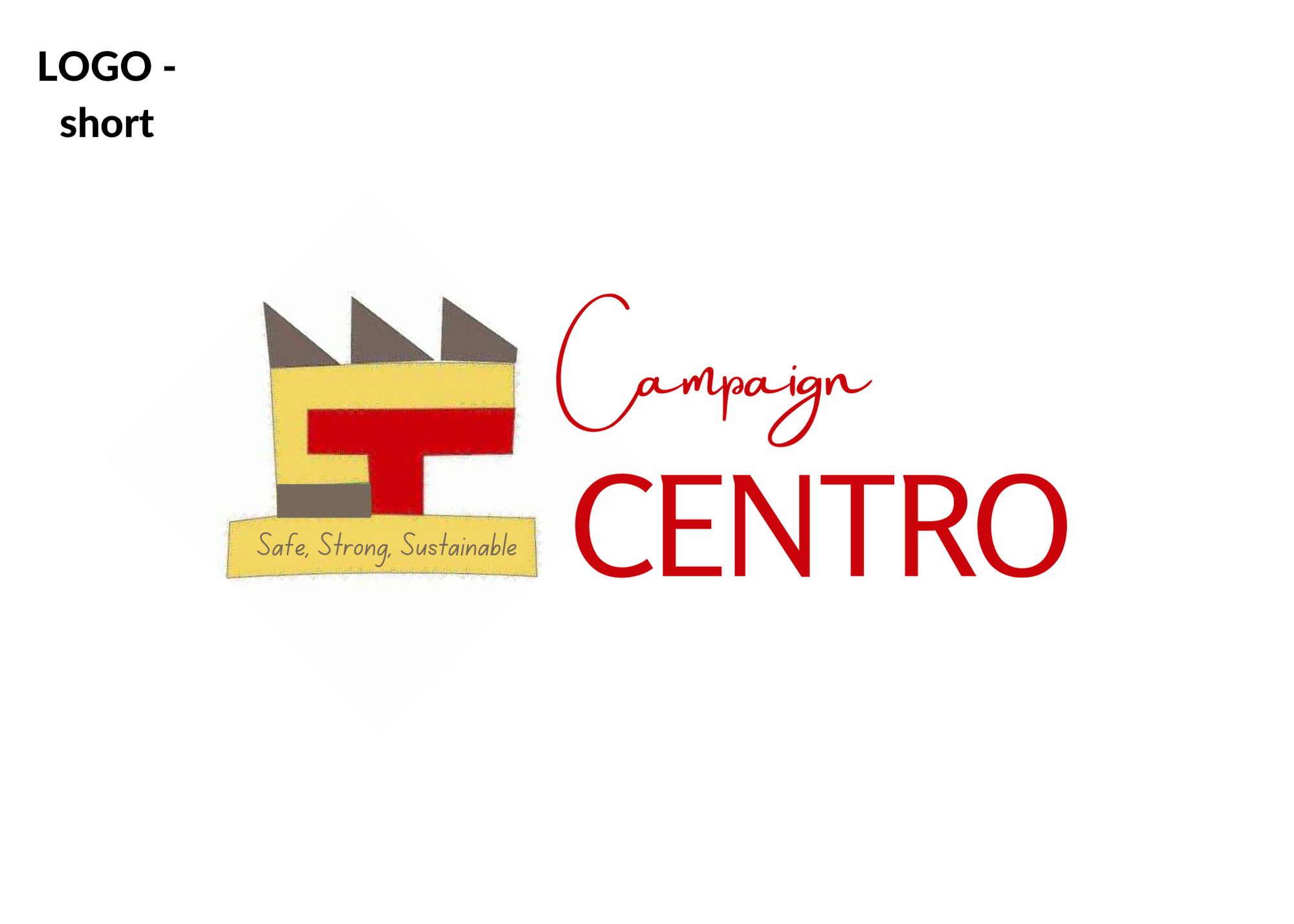 I’m in! Count on me as an early supporter of Centro Hispano of Dane County’s Campaign CENTRO. I understand that the total amount of my gift can be paid over a multi-year period. I am proud to make a total pledge/contribution of: $_________________________________ Pledge Period:  𝥷 1 year 𝥷 2 years 𝥷  3 years 𝥷  4 years 𝥷  5 years Please send reminders: 	Semi-annually 	Annually 	Other ____________________________________________________________________________Donor Information: Business Name: ______________________________________________________________ Name: ______________________________________________________________________ Address: ____________________________________________________________________ Phone: __________________________________ Email:______________________________  𝥷 Check here if your employer offers a matching gift program.    Employer name:________________________________________________________________________________________________________________Communications Preferences:Centro recognizes that every donor likes to receive project updates and routine communications differently. Please circle all of the following ways that are suitable for us to keep you informed about how your gift is being put to use: 	Mail 		Email 		  PhoneNamed gift opportunities:  I/we would like to discuss a naming opportunity. Please contact me. Tribute Gift Information: Please make my/our donation in honor of ______________________ or in              memory of ______________________As a capital campaign donor, your name will appear in donor honor rolls, annual reports, etcPlease print your name as you would like it to be listed:_____________________________Check here if you would like to be listed as an anonymous donor in publications.____________________________________________________________________________Payment Information:
There are many ways to pay your pledge and support Centro Hispano of Dane County’s Campaign CENTRO. Please indicate below which payment method works best for you. If you choose cash or check, then we will send you pledge reminders per your instructions above. If you choose the stock option, then someone will contact you soon by phone or email and follow-up with additional instructions for your investment professional. If you wish to use the credit card or EFT options, please provide your information in the spaces below or make a gift directly on our website: www.micentro.org/our-new-home Payment method: 	Check		 Cash		 Stock 		Credit		EFTChecks and cash can be sent to Centro Hispano of Dane County, attn: Nina Gehan, campaign CENTRO, 810 West Badger Rd. Madison WI 53713___________________________________________________________________________Credit Card Information:Charge account: 		Master Card 		Visa 		Discover		OtherName on Card: ___________________________________________________ Account # ____________________________________ _______ Exp. Date __________ CCV _________ Please charge my card $___________ One time Annually Monthly ____________________________________________________________________________EFT Information: Name on account:_________________________________________________________Name of financial institution:________________________________________ City:_______________________________ State:_______ Zip:_____________________ Routing Number:___________________________________________________ Account Number: __________________________________________________ I authorize Centro to deduct from my: 	 Checking account	 Savings account By signing this form, you authorize Centro to instruct your financial institution to debit your account as directed. This deduction will remain in effect until you chose to cancel giving 15 days written notice or by submitting an updated EFT authorization form if any information changes. Your gift will appear on your bank statement automatically. Each January you will receive a statement from Centro showing the amount you have donated through our EFT program during the calendar year (January-December). Save the statement for your documentation.
____________________________________________________________________________Confirming your intent:Your signature is confirmation that you have made this pledge to the Centro to support the organization’s capital campaign. Your signature not only verifies your intent to pledge, but it also authorizes Centro to execute any payment instructions that you provided in the space above. This pledge agreement can be used as a collateral assignment to Centro and any assignee. Centro is exempt from federal income tax under Section 501 c 3 of the Internal Revenue Code and contributions are tax deductible to the extent allowed by law. Our IRS tax identification number is 93-0844812.  All contributions will be formally acknowledged. ___________________________________________       ________________________          Signature 							Date